Kriteriji vrednovanja - matematika 6. i 8. razredPISANO ISPITIVANJE0 – 50 % nedovoljan (1)51- 63 % dovoljan (2)64 – 78% dobar (3)79 – 89 % vrlo dobar(4)90 – 100 % odličan(5)Učenik na kraju školske godine treba imati ispravljene sve negativne ocjene iz pisanih provjera znanja na kraju svake nastavne cjeline. VIŠEMINUTNE PROVJERE• učitelj ima pravo provesti nenajavljenu višeminutnu provjeru nakon svakeobrađene nastavne jedinice• ocjenu iz jedne ili prosječnu ocjenu iz više višeminutnih provjera kojeukupno prelaze 15 minuta upisujemo u rubriku, a ostale u bilješke opraćenjuDOMAĆI URADAK• tri nenapisane domaće zadaće u jednom mjesecu vrednuju senedovoljnom ocjenom• na kraju nastavne godine ocjena učenikove zadaće utječe nazaključnu ocjenu• ukoliko učenik ne može učitelju predočiti domaću zadaću ona sevrednuje kao nenapisanaProsječna ocjena nije nužno i zaključna ocjena na kraju školske godine.razina/standardrazina/standardrazina/standardrazina/standardkriterij2345usvojenost sadržaja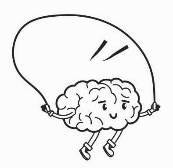 usvojene su temeljne činjenice, ali nisu usvojeni temeljni konceptiusvojene su temeljne činjenice i neki od predviđenih koncepatausvojene su sve bitne činjenice i većina temeljnih koncepatausvojene su sve predviđene činjenice i svi predviđeni konceptirješavanje problema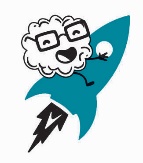 sposoban je rješavati jednostavne probleme uz pomoć nastavnikasamostalno rješava jednostavne probleme, ali složene probleme ne rješava ni uz pomoć nastavnikasamostalno rješava jednostavne probleme, a složene probleme rješava uz pomoć nastavnikasamostalno rješava jednostavne i složene problemematematička komunikacija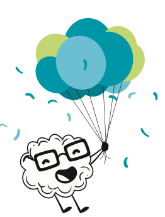 uz pomoć nastavnika primjenjuje elemente matematičke komunikacijesamostalno primjenjuje elemente matematičku komunikaciju pri obavljanju jednostavnih praktičnih zadatakasamostalno koristi matematičku komunikaciju u jednostavnim praktičnim zadatcima, a uz pomoć nastavnika i u složenijim praktičnim zadatcimasamostalno koristi matematičku komunikaciju u  jednostavnim i složenim praktičnim zadatcima